č.j.: ND/4705/600300/2023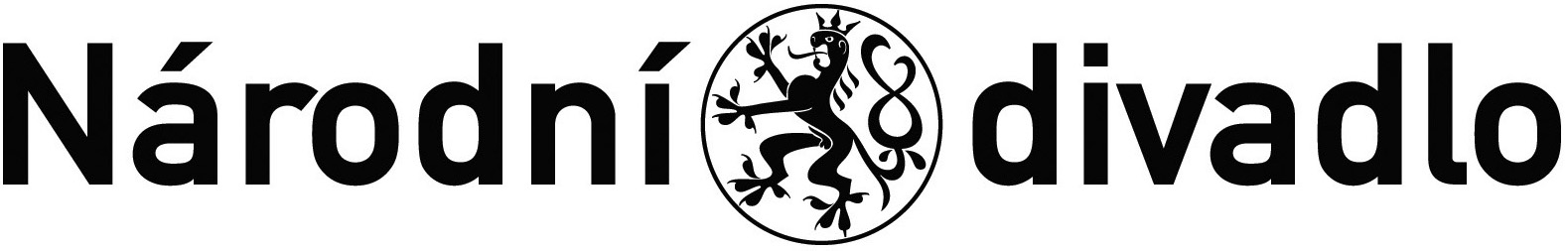 Název akce:   Oprava přečerpávacího kanalizačního čerpadla pro Stavovské divadlo. T004/23V/00001257I. Smluvní strany ObjednatelNárodní divadlo se sídlem Ostrovní 1, 112 30 Praha 1zastoupené: Ing. Janem Míkou, zástupcem technicko provozního ředitele NDIČ: 000 23 337DIČ: CZ 000 23 337(dále jen objednatel)aZhotovitelLK Pumpservice – Services, s.r.o.se sídlem: Kolbenova 898/11, 190 00 Praha 9 – Vysočany  zastoupená: Ing. Ondřejem Kinclem, jednatelem společnostiZápis do OR: Městský soud v Praze, C251201  IČ: 04636465DIČ: CZ04636465(dále jen zhotovitel)uzavírají dnešního dne ve vzájemném konsenzu tutoSMLOUVU O DÍLO THS StD 4/2023podle ustanovení §  násl. zákona č. 89/2012 Sb., občanského zákoníku, ve znění pozdějších předpisů, (dále jen „občanský zákoník“)II. Předmět smlouvyPředmětem smlouvy je závazek zhotovitele provést na svůj náklad a nebezpečí pro objednatele dílo spočívající v opravě přečerpávacího kanalizačního čerpadla Flyg pro Stavovské divadlo, dle bližší specifikace uvedené níže (dále i jen „dílo“).Dále je předmětem smlouvy závazek objednatele dílo převzít a zaplatit zhotoviteli za provedení díla dle této smlouvy sjednanou cenu podle čl. VI. smlouvy.Bližší specifikace:       Požadujeme opravu přečerpávacího kanalizačního čerpadla Flyg 3127.090 HT – 483         (Švédsko) výr. č. 9030132 pro Stavovské divadlo.        Rozsah požadovaných pracovních činností, dodávek a cen na zhotovitele:        Dodávka  - KIT ND…………….katalog 6931907…………..1 ks…….…35.136,00 Kč       Dodávka - oběžné kolo………..katalog 4391400…………..1 ks……….51.046,40 Kč       Dodávka - otěrový kruh………..katalog 3093400…………..1 ks………...4.234,40 Kč       Dodávka – O - kroužek…….…..katalog 827417……….…..1 ks…………...152,80 Kč       Olej……………………………………………………………...2 litry……….…224,00 Kč       Celková dílenská oprava…………………………………….komplet……..9.203,00 Kč       Celková cena bez DPH: 99.996,60 Kč3.    Požadavky na provádění prací:       Výše specifikovaná úprava musí splňovat ustanovení platných českých norem a normy       Evropské Unie.4.   Ostatní ujednání:      Smluvní strany sjednaly, že součástí předmětu plnění, jakož i ceny za dílo dle této smlouvy,           jsou i veškeré přepravní, manipulační a dopravní výkony a vedlejší rozpočtové náklady       spojené s realizací předmětu plnění. Dopravu do místa plnění zajišťuje objednatel.Zhotovitel byl registrován na základě zadávacího řízení na veřejnou zakázku malého rozsahu v e-tržišti TENDERMARKET. Číslo zakázky: T004/23V/00001257.III.	Místo plnění Servisní středisko LK Pumpservice – Services, s.r.o., Kolbenova 898/11, 190 00 Praha 9 – Vysočany. Dopravu do místa plnění a následný odvoz po opravě zajišťuje objednatel na své náklady.  IV. Ujednání o provádění díla Zhotovitel přebírá v plném rozsahu odpovědnost za vlastní řízení postupu prací.Zhotovitel obstará vše, co je k provedení díla potřeba.Zhotovitel se zavazuje jako původce odpadu, že naloží na vlastní náklady s odpady vzniklými z činnosti, která je předmětem této smlouvy ve smyslu zákona č. 185/2001 Sb., o odpadech, v platném znění. Za případné sankce a postihy z uvedeného důvodu odpovídá pouze zhotovitel a zavazuje se je uhradit.Zhotovitel odpovídá za škody a ztráty, které vzniknou na materiálech a pracích až do doby předání díla objednateli, a to i za všechny újmu, která vznikne v důsledku provádění prací třetím osobám.Náhradní materiály může zhotovitel použít pouze po předchozím písemném souhlasu objednatele, který bude podmíněn dohodou o jakosti a ceně.Zjistí-li zhotovitel, že pro řádné provádění díla existují překážky nezahrnuté a neřešené v této smlouvě, musí tento svůj názor dokladovat objednateli. V případě, že objednatel důvody uzná, dohodnou další postup včetně případného dopadu na cenu a termín.Plní-li zhotovitel pomocí jiné osoby, odpovídá tak, jako by plnil sám.V. Doba plnění díla Zahájení prací:  1.8.2023Dokončení a předání díla objednateli:  27.9.2023VI. Cena za dílo 1.	Za řádné provedení díla (tj. bez vad a nedodělků) dle čl. II. této smlouvy se stanoví smluvní cena ve smyslu zákona č. 526/1990 Sb., o cenách, ve znění pozdějších předpisů, ve výši:  	Cena celkem bez DPH: 99.996,60  Kč. 	K této ceně bude účtována v souladu se zákonem č. 235/2004 Sb., o dani z přidané       hodnoty, ve znění pozdějších předpisů, DPH v zákonem stanovené výši.Tato cena je cenou maximální, tedy nejvýše přípustnou, a bude odpovídajícím způsobem snížena, pokud nebudou provedeny všechny dodávky a práce dle čl. II. odst 2.Smluvní strany se dohodly, že v případě provádění díla po částech, zhotovitel není oprávněn požadovat během provádění díla přiměřenou část odměny. Smluvní strany tedy vyloučily uplatnění § 2610 odst.  § 2611 občanského zákoníku. Smluvní strany vyloučily užití § 2620 odst. 2 občanského zákoníku. Zhotovitel tak není oprávněn žádat soud o zvýšení ceny díla v případě, že nastane zcela mimořádná nepředvídatelná okolnost, která by dokončení díla značně stěžovala.VII.	Záruky za jakost díla a dodávekZhotovitel poskytne objednateli oprávněnou záruku na provedené práce v délce 6 měsíců a náhradní díly v délce 24 měsíců, vše specifikované v čl. II. smlouvy Oprávněná záruka za jakost díla a dodávek komponentů začíná běžet ode dne převzetí díla objednatelem.3.    V záruční době objednatel požaduje zahájení odstranění reklamovaných vad nejpozději          do 5 pracovních dnů po písemném nebo telefonickém oznámení reklamace ze strany         objednatele, dovozu do servisního střediska a jejího uznání zhotovitelem. Zhotovitel je         povinen vyjádřit se k reklamaci objednatele nejpozději do dalších 5 pracovních dnů.  4.    Termín odstranění reklamovaných vad bude sjednán dle charakteru závady, nesmí však          překročit dobu 15 pracovních dnů ode dne oznámení vady (reklamace) objednatelem,          pokud nebude vzájemně dohodnuto jinak. V rámci této lhůty zavazuje se zhotovitel          k průběžné nepřerušované práci na opravách tak, aby doba opravy byla dle charakteru           závady co nejkratší.VIII. Způsob úhrady, fakturaceÚhrada za dílo do výše smluvní ceny bude objednatelem provedena po řádném provedení díla, tj. po dokončení celého díla a jeho předání objednateli. Cena za dílo nebude splatná do doby, dokud nebudou zhotovitelem odstraněny všechny případné vady díla, tzn., že nebude řádně provedeno.Splatnost ceny za dílo se sjednává 14 dnů od data doručení faktury objednateli. Za okamžik uhrazení ceny za dílo se považuje datum, kdy byla předmětná částka odepsána z účtu objednatele.Faktura bude mít náležitosti daňového dokladu dle §29 zákona o DPH č. 235/2004 Sb..IX. Smluvní pokuta, sankceV případě nedodržení termínu dokončení a předání díla dle čl. V. smlouvy je zhotovitel povinen uhradit objednateli smluvní pokutu ve výši 500,00 Kč za každý den prodlení.V případě neodstranění vad a nedodělků díla nebo reklamovaných vad do 15 pracovních dní nebo v termínu dle vzájemné dohody ode dne nahlášení konkrétní vady je zhotovitel povinen uhradit objednateli smluvní pokutu ve výši 500,00 Kč za každý den prodlení. Vyjma případů, kdy charakter závady s ohledem na technický postup jejího odstranění si vyžádá delší dobu opravy. V těchto případech bude objednateli předložen termín odstranění závady k odsouhlasení.Zhotovitel je povinen zahájit práce za účelem odstranění vad v záruční době do 5 pracovních dní od doby, kdy předmět díla byl dopraven na servisní středisko. 4.	V případě, že zhotovitel nezahájí práce za účelem odstranění vad v záruční době do 5 pracovních dní, je zhotovitel povinen uhradit objednateli smluvní pokutu ve výši 500,00 Kč za každý den prodlení.5.	Bude-li objednatel v prodlení s úhradou ceny díla, bude zhotovitel účtovat úrok z prodlení ve výši stanovené platnými právními předpisy z dlužné částky za každý i započatý den prodlení.6.	Zaplacením smluvní pokuty a úroku z prodlení není dotčeno právo oprávněné strany 
na náhradu škody vzniklé v příčinné souvislosti s porušením smluvní povinnosti, za jejíž nedodržení jsou smluvní pokuta nebo úrok z prodlení vymáhány a účtovány; tímto tedy strany vylučují použití ustanovení § 2050 občanského zákoníku.X. Další ujednáníZhotovitel se zavazuje provádět práce dle technologických nebo pracovních postupů, dodržovat požadavky na zajištění bezpečnosti práce.Zhotovitel nese odpovědnost za provedení díla v souladu s ČSN a dalšími předpisy platnými pro strojní zařízení.Veškeré práce, vymezené předmětem smlouvy s dodacími podmínkami, při dodržení kvalitativních podmínek jsou kryty cenou za dílo stanovenou v článku VI. této smlouvy.Zástupce objednatele, pověřený přejímáním díla je ustanoven Pavel Hozák, vedoucí THS StD, tel: xxxxxx.Pro odstoupení od smlouvy platí příslušná ustanovení občanského zákoníku, stejně tak, zanikne-li závazek provést dílo. Přitom se rozlišuje, zda závazek nebo odstoupení od smlouvy vzniklo z důvodů na straně objednatele nebo zhotovitele. Odstoupení musí být písemné a je účinné dnem jeho doručení druhé smluvní straně.Objednatel je oprávněn od této smlouvy odstoupit zejména z následujících důvodů:Zhotovitel bude v prodlení s prováděním nebo dokončením díla podle této Smlouvy po dobu delší než 15 kalendářních dnů a k nápravě nedojde ani v přiměřené dodatečné lhůtě uvedené v písemné výzvě objednatele k nápravě, která nesmí být kratší než 10 kalendářních dnů ode dne, kdy zhotovitel tuto výzvu od objednatele obdrží.Zhotovitel bude provádět dílo v rozporu s touto smlouvou a nezjedná nápravu, ačkoliv byl Zhotovitel na toto své chování nebo porušování povinností Objednatelem písemně upozorněn a vyzván ke zjednání nápravy. Zhotovitel provedl dílo vadně a jedná se o podstatné porušení smlouvy.Odstoupení od smlouvy se nedotýká práva na zaplacení smluvní pokuty nebo úroku z prodlení, pokud již dospěl, ani práva na náhradu škody vzniklé z porušení smluvní povinnosti.XI. Předání a převzetí díla 1.	Zhotovitel je povinen písemně (stačí e-mailem) nebo telefonicky, zástupci objednatele oznámit nejpozději do 2 pracovních dnů předem, kdy bude dílo, připraveno k odevzdání. 2.	Zhotovitel splní svoji povinnost provést dílo dle předmětu smlouvy jeho řádným ukončením a předáním objednateli. Dílo je dokončeno, pokud jeho způsobilost byla prokázána, že slouží smluvenému účelu. O předání díla bude sepsán předávací protokol, který podepíší obě smluvní strany.3. 	Zhotovitel předá a objednatel převezme dílo bez vad a nedodělků, pokud se v předávacím protokolu smluvní strany nedohodnou jinak. Převzetím díla přechází právo vlastnické a právo užívání předmětu díla na objednatele . Zhotovitel nese nebezpečí škody na zhotoveném díle nebo jeho zničení po dobu provádění díla až do řádného předání díla objednateli. Strany vylučují aplikaci ustanovení § 2605 odst. 2 a § 2628 občanského zákoníku. 4.	V rámci plnění dodávky předá zhotovitel objednateli doklady o úspěšném provedení všech zkoušek, jejichž provedení vyplývá z příslušných norem a jiných předpisů, vztahujících se k dokončenému dílu, zejména:	- atesty nebo certifikáty použitých materiálů	- prohlášení o shodě použitých materiálů		5.	Objednatel je povinen se k předání a převzetí díla v určitý den a hodinu na místo dostavit.6.	Objednatel je oprávněn (nikoliv povinen) dílo převzít i v případě, že dílo má drobné vady a nedodělky, které samy o sobě ani ve svém souhrnu nebrání uvedení díla do provozu.7. 	Strany se výslovně dohodly, že zhotovitel není oprávněn dílo prodat, a to ani po předchozím upozornění zhotovitele.XII. Závěrečná ustanoveníSmluvní strany se dohodly, že v případě, kdy do jejich smluvního vztahu založeného touto Smlouvou zasáhne vyšší moc, nebudou po sobě vzájemně vyžadovat poskytnutí plnění dle této Smlouvy, ani náhrady škod, a v případě, že plnění bylo mezi smluvními stranami poskytnuto, byť částečně, dojde k navrácení plnění.  Za vyšší moc se považují nedostatečně pojištěné a náhlé události v životním prostředí, nehody, výbuchy, požáry, katastrofy, válka, válečné činy, opatření vládních orgánů a orgánů veřejné moci, nové nebo pozměněné právní předpisy, smrt či jiné události srovnatelné s nimi.Jakékoli dohody stran jsou závazné pouze tehdy, jsou-li uvedeny v této smlouvě nebo jejím event. dodatku. Změny této smlouvy je možno provést pouze písemnou formou jako její dodatek.Smluvní strany tímto vylučují pro použití § 1740 odst. 3 občanského zákoníku, který stanoví, že smlouva je uzavřena i tehdy, kdy nedojde k úplné shodě projevů vůle smluvních stran.Ke sjednání dodatků k této smlouvě jsou oprávněné osoby uvedené v čl. I. této smlouvy, nebo osoby jimi zmocněné, či je zastupující. Tato smlouva se vyhotovuje ve dvou výtiscích s platností originálu, z nichž po jednom potvrzeném obdrží každá smluvní strana. Tato smlouva nabývá platnosti dnem jejího podpisu oběma smluvními stranami a účinnosti dnem uveřejnění v Registru smluv dle zákona č. 340/2015 Sb. Nedílnou součástí smlouvy jsou její přílohy.Práva a povinnosti smluvních stran vyplývající z této smlouvy se řídí občanským zákoníkem, není-li v této smlouvě stanoveno jinak.Obě smluvní strany prohlašují, že smlouvu přečetly, s jejím obsahem souhlasí a na důkaz toho připojují své podpisy.V Praze dne: 	V Praze dne:  ……………………………………	………………………………… LK Pumpservice – Services, s.r.o.     	            Národní divadlo                                                                         Ing. Ondřej Kincl                                                 Ing. Jan Míka          jednatel společnosti                       zástupce technicko provozního ředitele ND